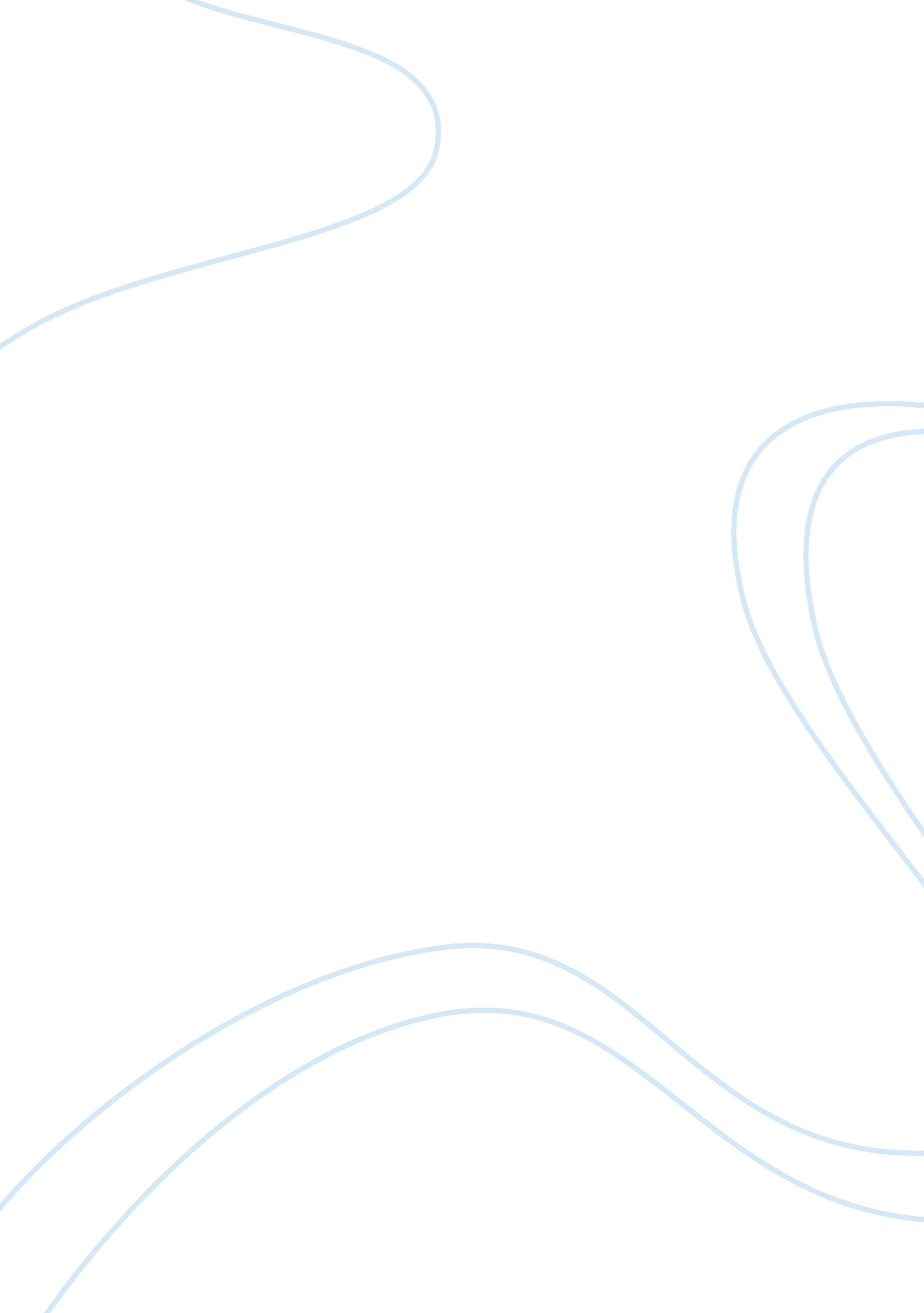 Mighty thor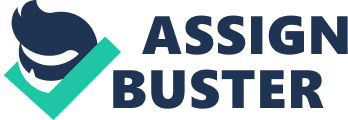 The traditional epics are long narrative poems about heroes with unusual lives like Beowulf, performing great deeds which were beyond the capabilities of ordinary men. Some of these epics are based on the exploits of real historical figures, but these exploits became greater over time that often they became super human beings. Mighty Thor is a creation by writer Stan Lee. He based his hero from the Norse legendary god, Thor, of the old Viking stories. The author made Thor more than human, he made him a god. The Norse god Odin decides his son needs to be taught humility and places Thor (without memories of godhood) into the body and memories of an existing, partially disabled human medical student, Donald Blake. After becoming a doctor and on holiday in Norway, Dr. Blake witnesses the arrival of an alien scouting party from another planet. Fears forced Blake to seek refuge in a cave, and later discovers Thor's disguised hammer Mjolnir, and striking it against a rock, transforms into the Thunder God. He defeated the aliens, and return to his normal human life of a doctor, treating the ill in a private practice with nurse - and eventual love interest - Jane Foster. He continued defending humanity from evil. Thor's presence on Earth almost immediately attracts the attention of his stepbrother and arch-foe Loki; who returns repeatedly to Earth in a bid to destroy Thor. Loki is also responsible for the emergence of three other villains: the Absorbing Man; the Wrecker and the Destroyer. On one occasion, Loki's dirty tactics of using an illusion of the hulk to draw Thor into battle, accidentally results in the formation of the superhero team, the Avengers, of which Thor is a founding and longstanding member of the team. Ultimately, Thor and his team defeated their enemies. Stories at different eras, the epics of Mighty Thor and Beowulf have a number of similarities. Both heroes came from Scandinavia. Thor’s father was Odin, and the great, great grandfather of Beowulf was Odin1, too. Perhaps Thor was Beowulf’s great grand-uncle. Thor defeated the alien invaders and also Loki and his cohorts, just as Beowulf slays the monster Grendel2 and the monster’s mother, and also the killed the firedrake3. Thor and Beowulf are always in the forefront in the battle against demons and beasts. Epics are poems about the deeds of super heroes. People of all ages never grow tired of their stories, which young minds even daydreamed of these heroics. Epics will always be continued to be written as an inspiration of the good at impossible odds triumphant over evil. Heroic exploits make a good plot, they inspire, provide a good moral lesson and reading epics uplifts our self-esteem. 